Қашықтықтан оқыту кезіндегі сабақтар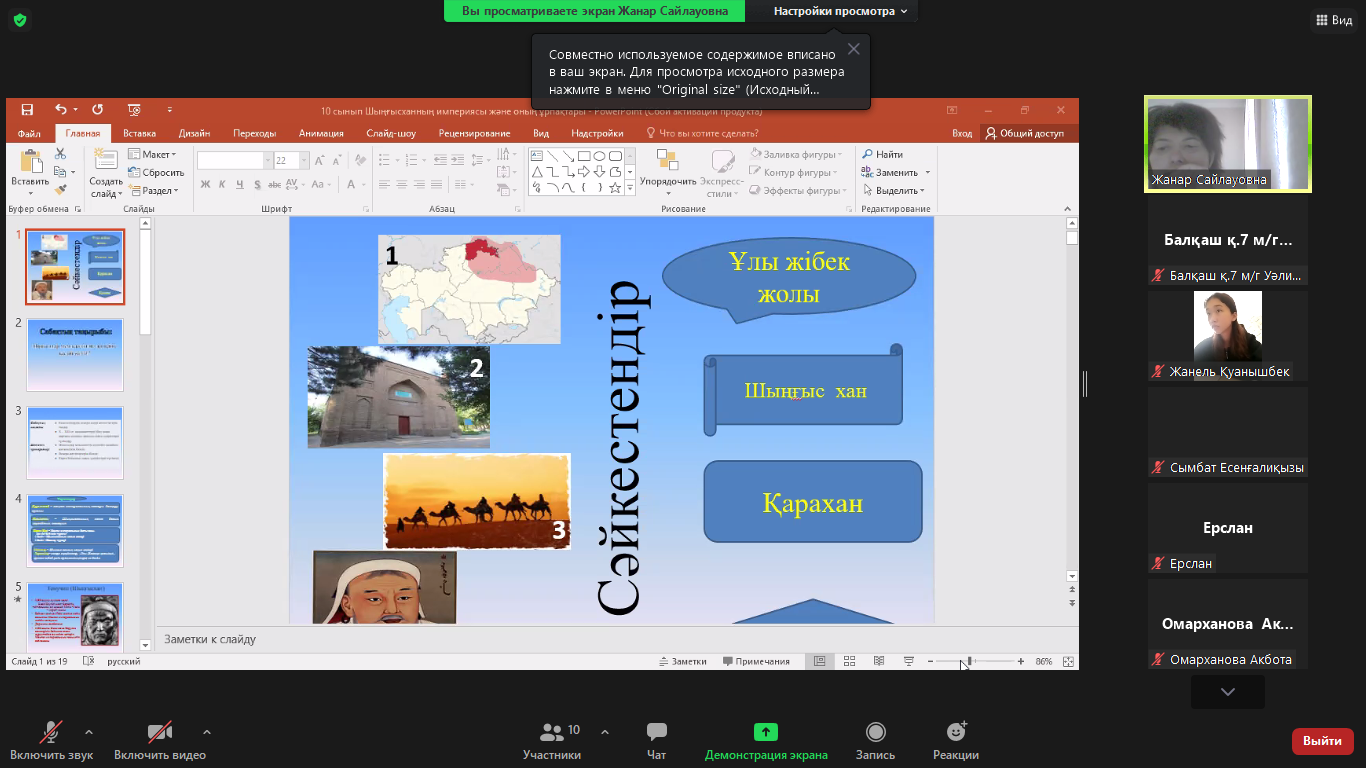 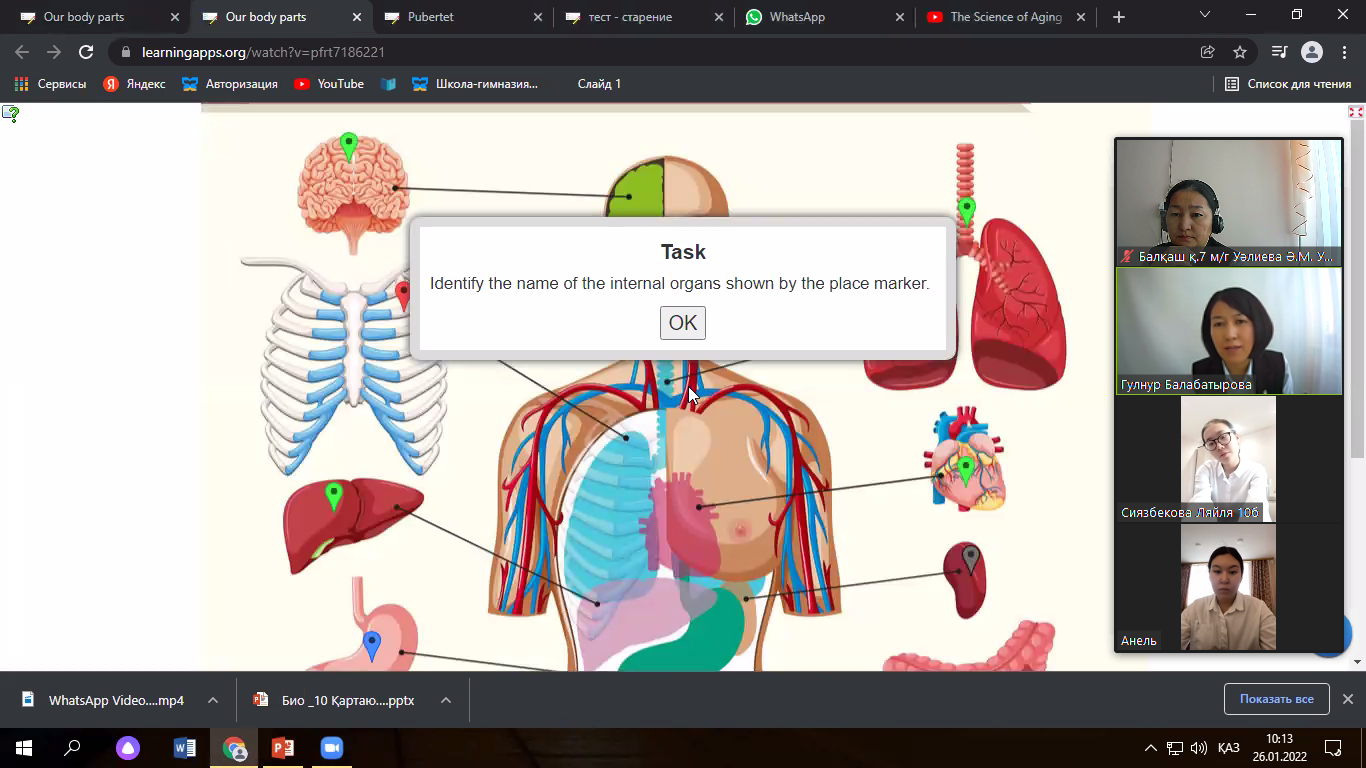 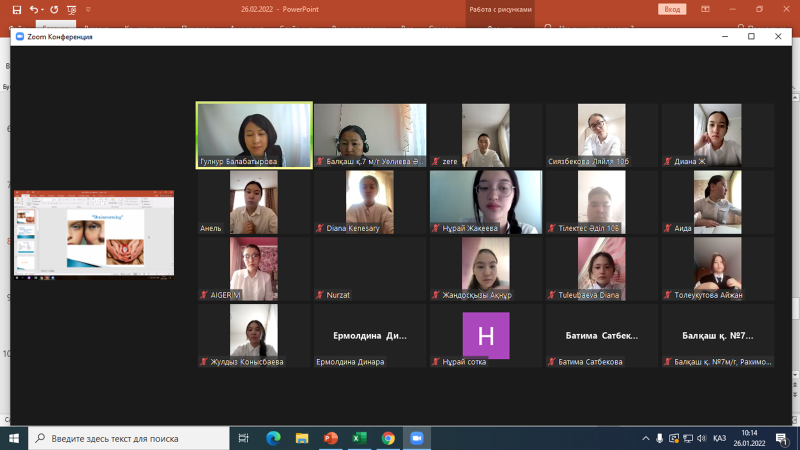 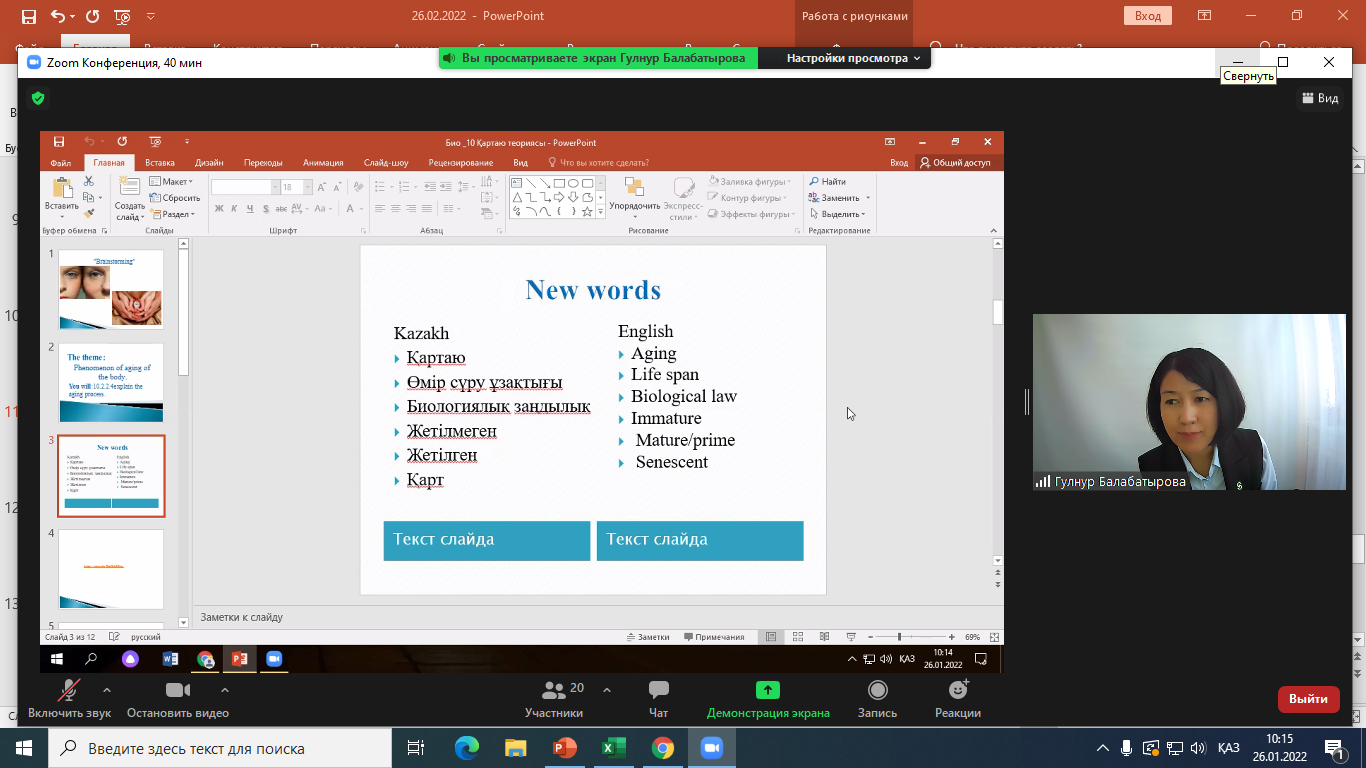 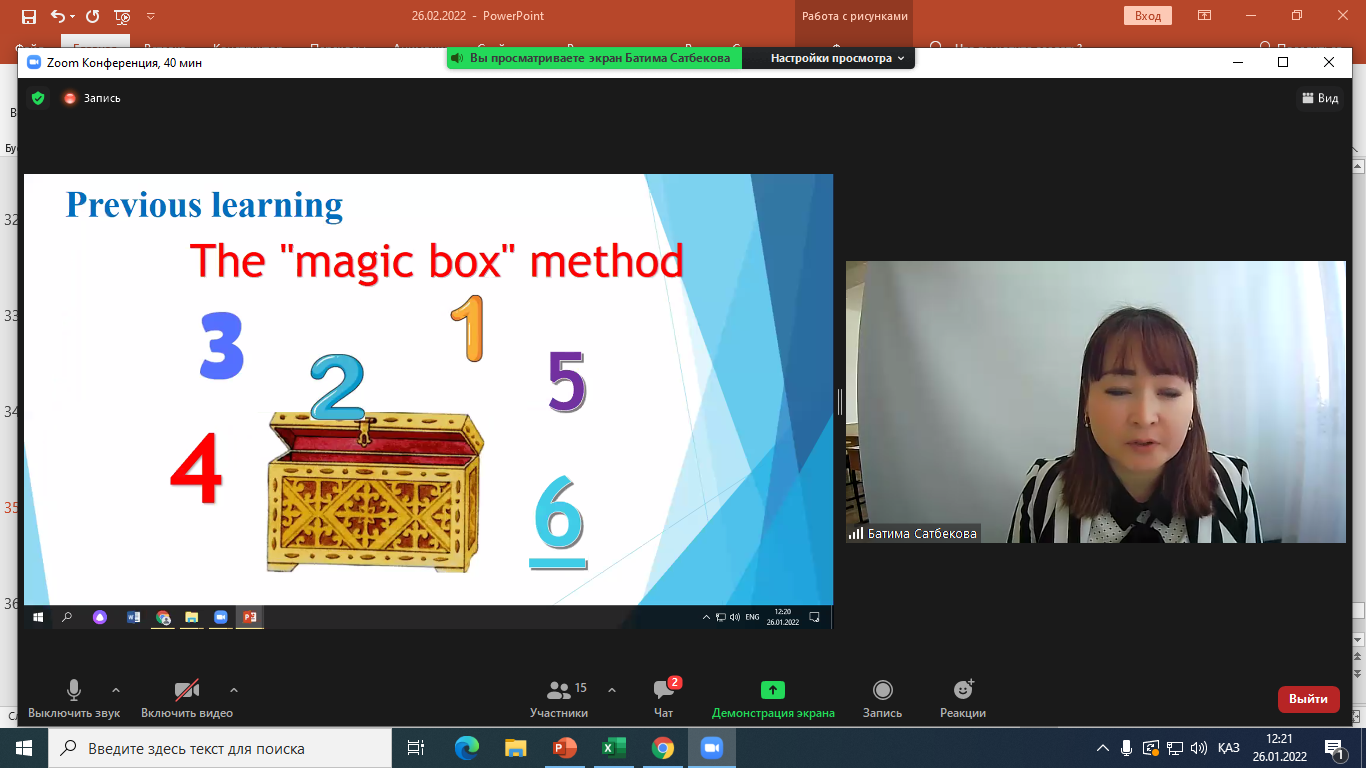 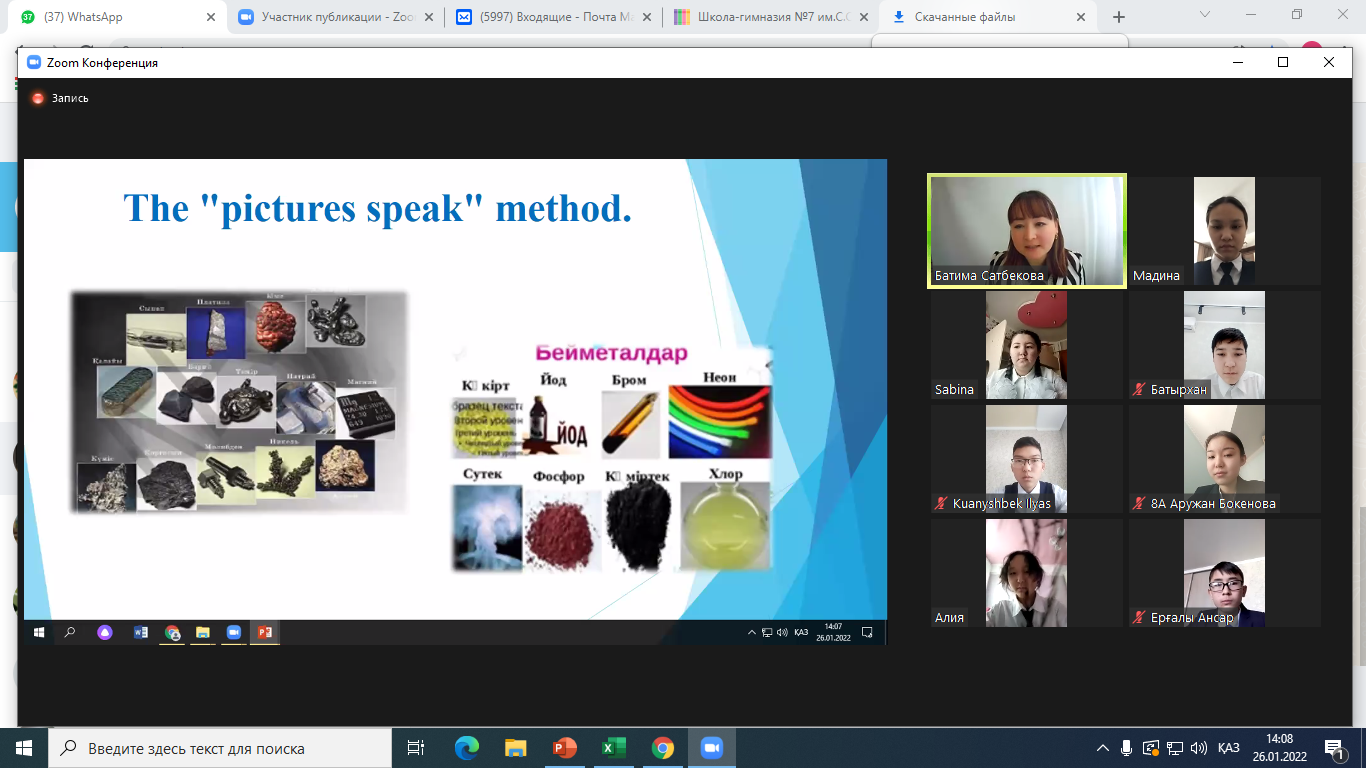 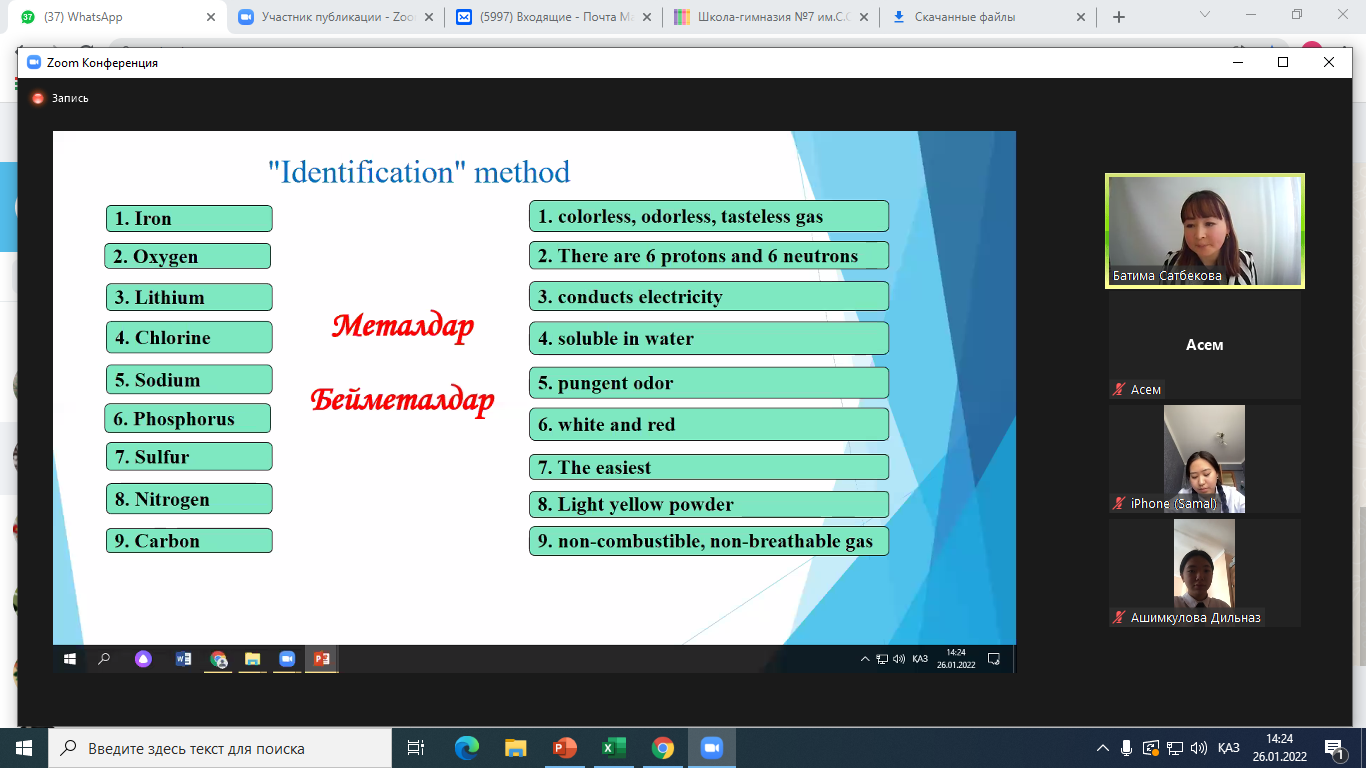 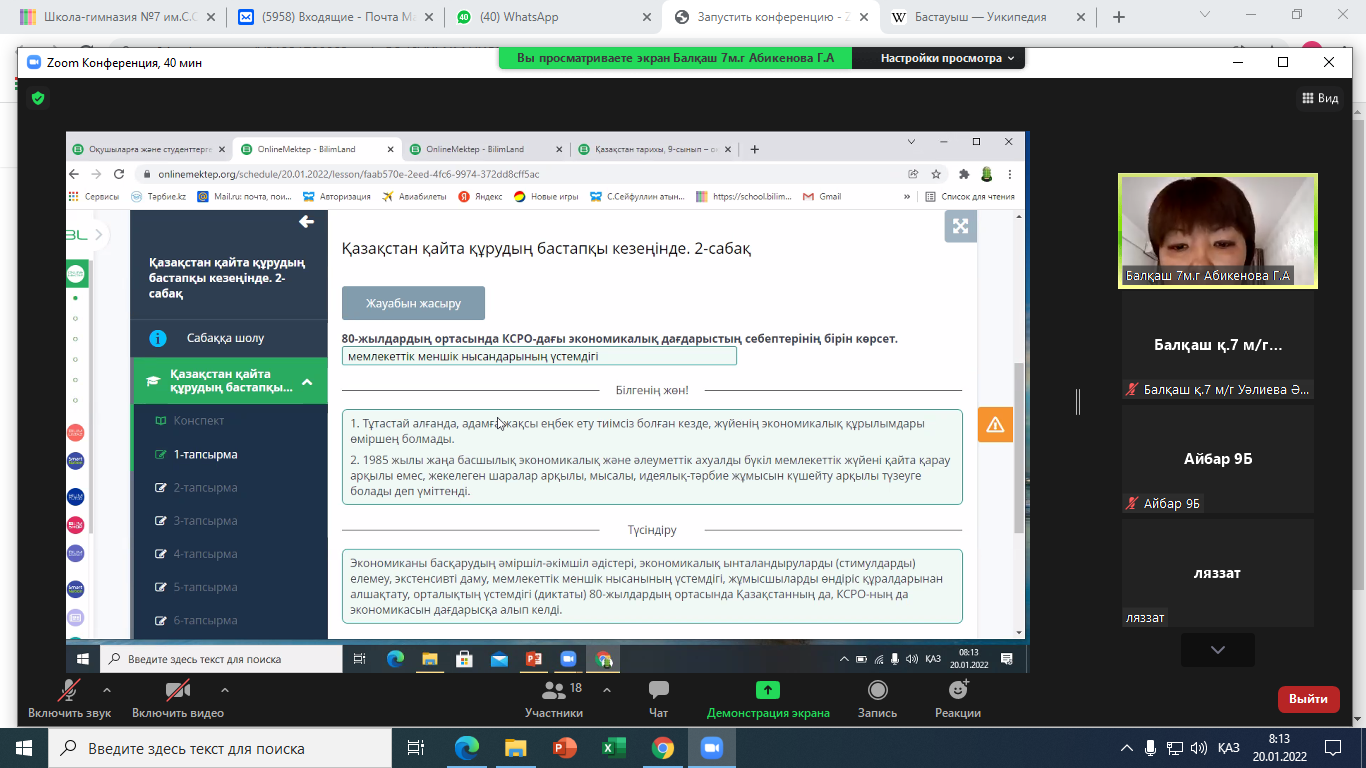 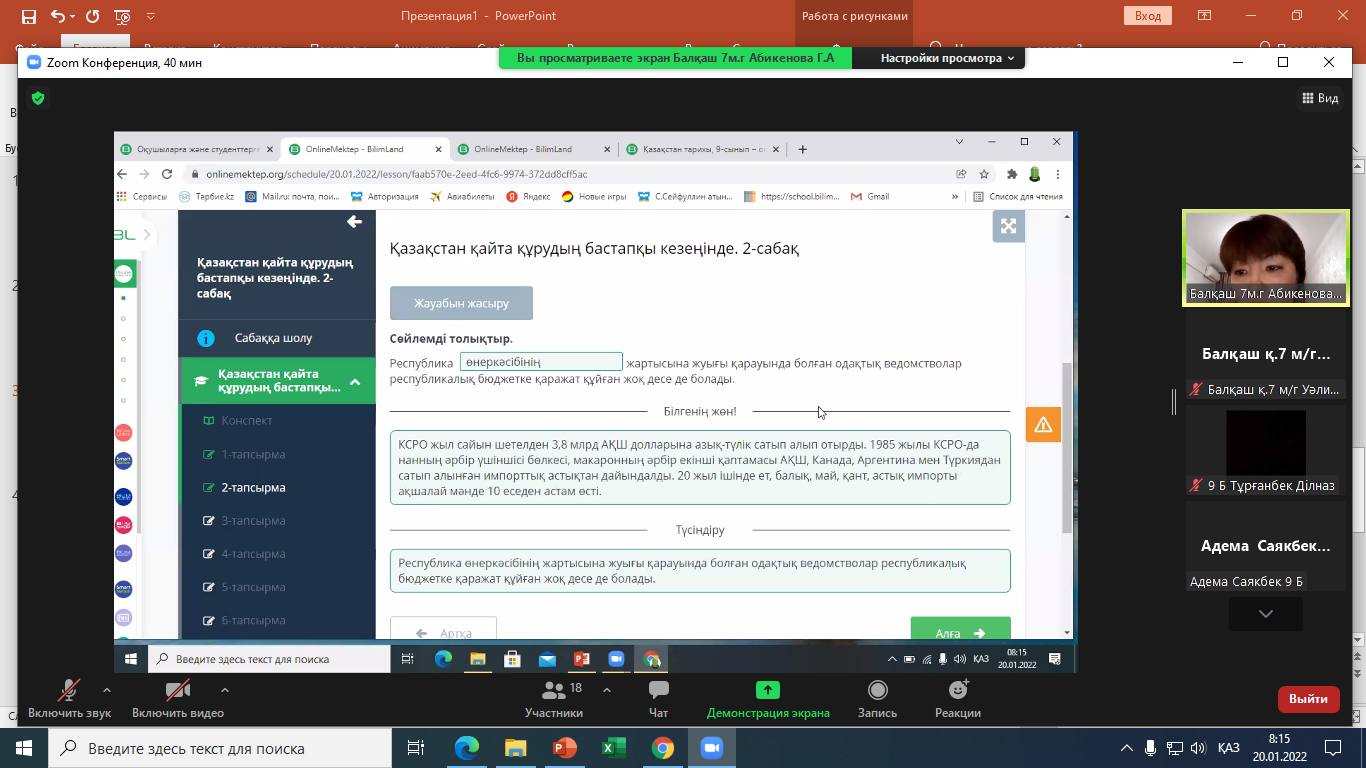 